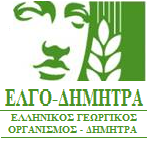 ΠΑΡΑΡΤΗΜΑ ΑΥΠΟΔΕΙΓΜΑ ΟΙΚΟΝΟΜΙΚΗΣ ΠΡΟΣΦΟΡΑΣΓια την προκήρυξη συνοπτικού διαγωνισμού για την προμήθεια εργαστηριακών αναλωσίμων στο πλαίσιο του Έργου με τίτλο: «Ανάπτυξη καινοτόμων τεχνολογιών παρακολούθησης ιολογικών ασθενειών-φορέων εσπεριδοειδών και αξιολόγηση εμπορικών σκευασμάτων ενεργοποίησης μηχανισμών άμυνας» ακρωνύμιο «ΕΣΠΕΡασπίς», Κωδικός Πράξης ΟΠΣ (MIS) 5074531, στα πλαίσια της Δρασης «ΕΡΕΥΝΩ-ΔΗΜΙΟΥΡΓΩ-ΚΑΙΝΟΤΟΜΩ» του Ε.Π. Ανταγωνιστικότητα, Επιχειρηματικότητα & Καινοτομία (ΕΠΑνΕΚ 2014-2020), συγχρηματοδοτούμενο από Εθνικούς πόρους (Γ.Γ.Ε.Τ.) και την Ευρωπαϊκή Ένωση (Ευρωπαϊκό Ταμείο Περιφερειακής Ανάπτυξης).ΠΡΟΣ: Αναθέτουσα Αρχή – ΕΛΓΟ ΔΗΜΗΤΡΑ/Ινστιτούτο Ελίας, Υποτροπικών Φυτών & ΑμπέλουΣτοιχεία Υποψηφίου Ανάδοχου: ……………………………………………………ΣΤΟΙΧΕΙΑ ΟΙΚΟΝΟΜΙΚΗΣ ΠΡΟΣΦΟΡΑΣ ΟΜΑΔΑ: .... (συμπληρώνεται ο αντίστοιχος αριθμός ομάδας)Τόπος – Ημερομηνία:Δηλώνω ως υποψήφιος ότι:έχω λάβει γνώση όλων των όρων του Διαγωνισμού και τους αποδέχομαι ρητά και ανεπιφύλακτα.η προσφορά ισχύει για διάστημα τουλάχιστον δέκα (10) μηνών από την επόμενη μέρα της καταληκτικής ημερομηνίας υποβολής  της.Υπογραφή Προσφέροντος ή Νόμιμου Εκπροσώπου αυτού & ΣφραγίδαΑ/ΑΠΕΡΙΓΡΑΦΗ ΕΙΔΟΥΣΠροσφερόμενη ΠοσότηταΤιμή μονάδας (τεμάχιο/συσκευασία)Σύνολο αξίας   (άνευ ΦΠΑ)Σύνολο αξίας ΦΠΑΣΥΝΟΛΙΚΗ ΑΞΙΑ (με ΦΠΑ)12....ΣΥΝΟΛΟ ΠΡΟΜΗΘΕΙΑΣ ΟΜΑΔΑΣ ... ΧΩΡΙΣ ΦΠΑ ΑΞΙΑ ΦΠΑ ΜΕ ΦΠΑ